Федеральное государственное бюджетное образовательное учреждениевысшего образования«Камчатский государственный университет имени Витуса Беринга»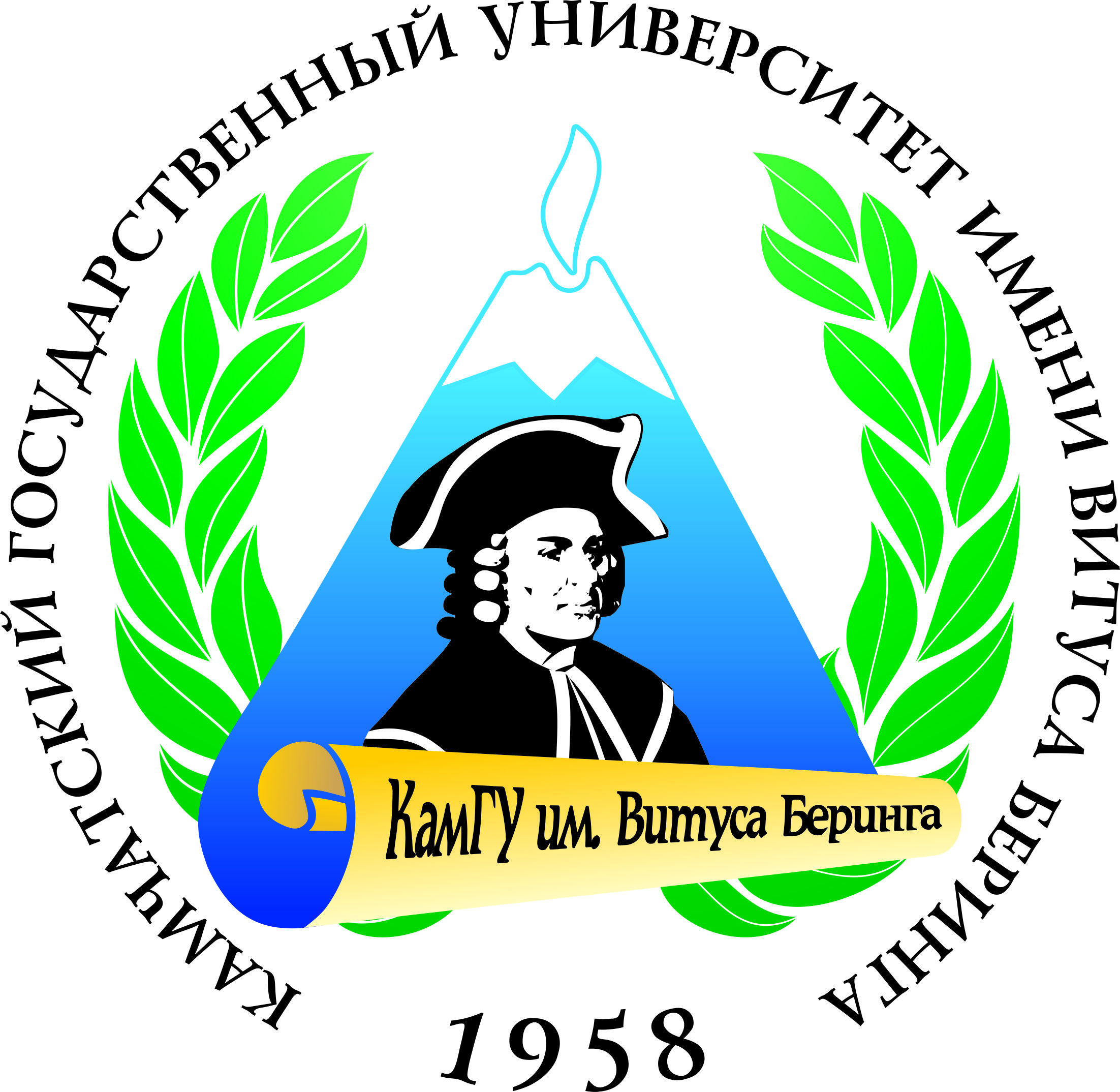 ПСИХОЛОГО-ПЕДАГОГИЧЕСКИЙ ФАКУЛЬТЕТКАФЕДРА ТЕОРЕТИЧЕСКОЙ И ПРАКТИЧЕСКОЙ ПСИХОЛОГИИКАФЕДРА ПЕДАГОГИКИКАФЕДРА БИОЛОГИИ И ХИМИИКАФДЕРА ФИЗИЧЕСКОГО ВОСПИТАНИЯприглашают школьников, студентов, магистрантов, аспирантовпринять участие в ежегодной научно – практической конференциипсихолого-педагогического факультета«ЧЕЛОВЕК, ПРИРОДА, ОБЩЕСТВО: ВЗГЛЯД МОЛОДОГО УЧЕНОГО» 11 – 15 апреля 2022 г. Цель конференции: обмен научным и практическим опытом студентов и школьников в области психологии, биологии, педагогики, логопедии, физического воспитанияНаправления работы конференции:психология субъективного благополучия, исследование качества жизни личности;психология супружеских отношений;психология детско-родительских отношений;психология межличностных отношений;психология профессиональной деятельности;психологические особенности детей-сирот и детей, оставшихся без попечения родителей;временная перспектива личности; человек во времени и в пространстве;личностный потенциал и личностные ресурсы;психология отклоняющегося поведения;социально-психологические особенности детей с ограниченными возможностями;особенности логопедической работы с детьми разных возрастов;культурная вариативность личностного развития;особенности ценностно-смысловой сферы личности в разные возрастные периоды;психологическое развитие личности на разных этапах онтогенеза;личность в экстремальных условиях жизнедеятельности;современное биоразнообразие Камчатки;экологические проблемы Камчатского региона как территории с уникальными и экстремальными природными условиями;экология человека;теория и методика воспитания и обучения современных школьников;социально-педагогические проблемы современного образования;история педагогики и образования;здоровьесберегающие технологии в системе современного образования;коррекционная педагогика;В рамках конференции будут организованы:секции;выставки студенческих научных работ;мастер-классы;дискуссионные качели;конкурс видеороликов;круглые столы.Формы участия в конференции:выступление с докладом;участие в качестве слушателей; заочное участие с представлением стендового доклада. Заявки на участие в конференции принимаются до 5 апреля 2022 г. по электронному адресу Kampsy@yandex.ru или по адресу: Пограничная 4а (третий корпус университета), кабинет 308 (деканат психолого-педагогического факультета). Форма заявки прилагается. Контактная информация:42-69-13 – Неяскина Юлия Юрьевна, декан психолого-педагогического факультета, Кулик Анастасия Андреевна, заместитель декана, ул. Пограничная, 4-а, каб. 308; 42-60-93 – Кулик Анастасия Андреевна, и.о. зав. кафедрой теоретической и практической психологии, ул. Пограничная, 4-а, каб. 301. 46-61-76 – Прошина Идея Ивановна, и.о. зав. кафедрой педагогики, ул. Пограничная, 4-а, каб. 319.46-92-20 – Девятова Елизавета Александровна, и.о. зав. кафедрой биологии и химии, ул. Пограничная, 4-а, каб. 103.Благодарим за сотрудничество, с уважением, оргкомитетЗаявка на участие в конференции «Человек. Природа. Общество: взгляд молодого ученого».Фамилия __________________________________________________________________________Имя_______________________________________________________________________________Отчество__________________________________________________________________________Место учебы (школа, класс; факультет, направление подготовки,  курс, группа) ____________________________________________________________________________________________________________________________________________________________________ФИО научного руководителя______________________________________________________________________Место работы, должность научного руководителя __________________________________________________________________________________Форма участия (отметить нужное): очное выступлениестендовый докладзаочное участиеНаправление работы конференции (из списка), в рамках которого планируется выступление____________________________________________________________________________________________________________________________________________________________________Тема доклада_________________________________________________________________________________________________________________________________________________________________________________________________________________________________________________________________________________________________________________________________Контактные данные  участника для связи (телефон, email):________________________________Телефон научного руководителя ______________________________________________________Подтверждаю участие в работе научно- теоретической конференции.Дата________________________Подпись_____________________ПРОСЬБА ТЕМАТИКУ ДОКЛАДОВ ЗАЯВЛЯТЬ В СООТВЕТСТВИИ С УКАЗАННЫМИ НАПРАВЛЕНИЯМИ РАБОТЫ КОНФЕРЕНЦИИ!